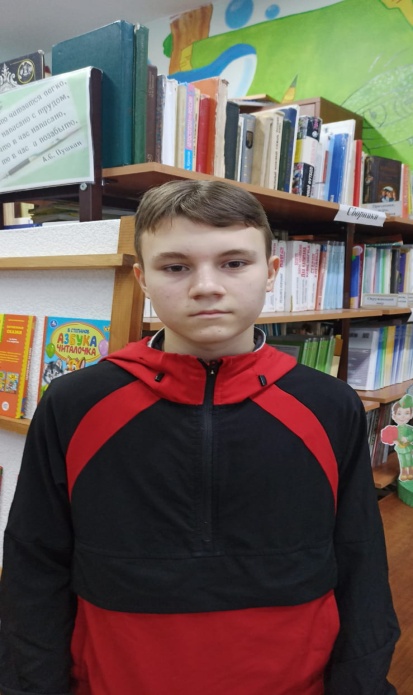 Иван Ш.29.11.2008  года рожденияЦвет глаз: КарийЦвет волос:  РусыеХарактер: Общительный, активный.Группа здоровья: 3Наличие братьев/сестер: отсутствуютПричина отсутствия родительского попечения: мать  – свидетельство о смерти матери, отец – свидетельство о смерти отца.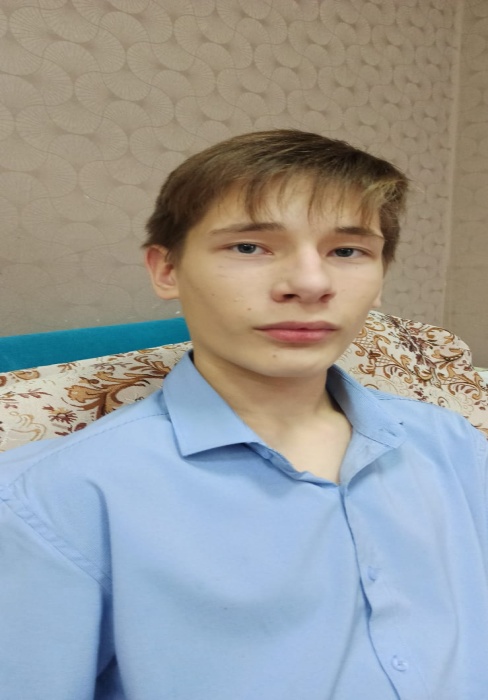 Никита П.20.09.2008 года рожденияЦвет глаз: ГолубойЦвет волос: Светло - русыеХарактер: Добрый, спокойный, любознательный.Группа здоровья: 3Наличие братьев/сестер:  отсутствуютПричина отсутствия родительского попечения: мать - лишение родительских прав матери, в свидетельстве о рождения сведения об отце отсутствуют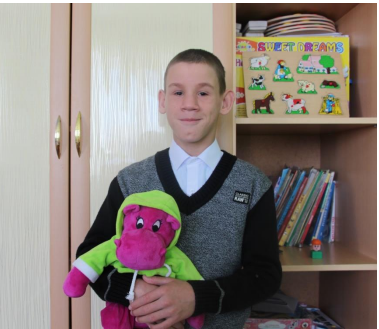 Александр Б. Дата рождения: 2008 Глаза: карие Волосы: светло-русые Характер: общительный, добрый, веселый Группа здоровья: 5-ая Братья, сестры: есть Причина отсутствия родительского попечения: Вступившее в законную силу решение суда о лишении родительских прав матери; в графе «отец» - прочерк.